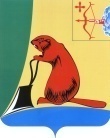 АДМИНИСТРАЦИЯ ТУЖИНСКОГО МУНИЦИПАЛЬНОГО РАЙОНАКИРОВСКОЙ ОБЛАСТИПОСТАНОВЛЕНИЕО внесении изменений в постановление администрации Тужинского муниципального района от 09.10.2017 № 392В соответствии с решением Тужинской районной Думы от 09.08.2019 № 38/283 «О внесении изменений в решение Тужинской районной Думы от 22.12.2018 №33/248» и постановлением администрации Тужинского муниципального района от 19.02.2015 № 89 «О разработке, реализации и оценке эффективности реализации муниципальных программ Тужинского муниципального района», администрация Тужинского муниципального района  ПОСТАНОВЛЯЕТ:1. Утвердить изменения в муниципальной программе Тужинского муниципального района «Развитие транспортной инфраструктуры» на 2020-2025 годы, утвержденной  постановлением администрации Тужинского муниципального района от 09.10.2017 № 392, согласно приложению.2. Настоящее постановление вступает в законную силу с момента опубликования в Бюллетене муниципальных нормативно правовых актов органов местного самоуправления Тужинского муниципального района Кировской области3. Контроль за исполнением постановления возложить на первого заместителя главы администрации Тужинского муниципального района по жизнеобеспечению – заведующего сектором сельского хозяйства Бледных Л.В.И.о. главы Тужинского муниципального района          Л.В. БледныхПриложениеУТВЕРЖДЕНЫ   постановлением администрации Тужинского муниципального района от 12.09.2019   № 289ИЗМЕНЕНИЯ в муниципальной программе Тужинского муниципального района «Развитие транспортной инфраструктуры» на 2020-2025 годы	1. Строку паспорта «Объемы финансового обеспечения муниципальной программы» Программы изложить в следующей редакции:«2. Абзацы первый, второй, третий и четвертый  Раздела 5 «Ресурсное обеспечение муниципальной программы» изложить в следующей редакции:«Мероприятия муниципальной программы реализуются за счет областного и местного бюджетов.Общий объем финансирования муниципальной программы составит 132052,4 тыс. рублей, в том числе:средства областного бюджета – 101386,00 тыс. рублей;средства местного бюджета – 30666,40 тыс. рублей»	3. Приложение № 1 «Перечень мероприятий муниципальной программы» к муниципальной программе изложить в новой редакции согласно приложению № 1.4. Приложение № 5 «Ресурсное обеспечение реализации муниципальной программы за счет всех источников финансирования» к муниципальной программе изложить в новой редакции согласно приложению № 2._____________________________                                                                                                                                                                                     Приложение № 2                                                                                                                                                                                       к постановлению администрации                                                                                                                                                                                     Тужинского муниципального района                                                                                                                                                                                      от   12.09.2019       № 289                                                                                                                                                         Приложение N 5 к муниципальной программеРесурсное обеспечениереализации муниципальной программыза счет всех источников финансирования____________________12.09.2019№289пгт Тужапгт Тужапгт Тужапгт ТужаОбъемы  финансового обеспечениямуниципальной
программы                                Общий объем финансирования муниципальной Программы составит 132052,4 тыс. руб., в том числе:средства областного бюджета101386,00 тыс. рублей;средства местного бюджета – 30666,4 тыс. рублей.	Приложение № 1                                                                                                                                                        к постановлению администрации                                                                                                                                                       Тужинского муниципального района                                                                                                                                                       от  12.09.2019        №  289Приложение №1 к муниципальной программе	Приложение № 1                                                                                                                                                        к постановлению администрации                                                                                                                                                       Тужинского муниципального района                                                                                                                                                       от  12.09.2019        №  289Приложение №1 к муниципальной программе	Приложение № 1                                                                                                                                                        к постановлению администрации                                                                                                                                                       Тужинского муниципального района                                                                                                                                                       от  12.09.2019        №  289Приложение №1 к муниципальной программе	Приложение № 1                                                                                                                                                        к постановлению администрации                                                                                                                                                       Тужинского муниципального района                                                                                                                                                       от  12.09.2019        №  289Приложение №1 к муниципальной программе	Приложение № 1                                                                                                                                                        к постановлению администрации                                                                                                                                                       Тужинского муниципального района                                                                                                                                                       от  12.09.2019        №  289Приложение №1 к муниципальной программе	Приложение № 1                                                                                                                                                        к постановлению администрации                                                                                                                                                       Тужинского муниципального района                                                                                                                                                       от  12.09.2019        №  289Приложение №1 к муниципальной программе	Приложение № 1                                                                                                                                                        к постановлению администрации                                                                                                                                                       Тужинского муниципального района                                                                                                                                                       от  12.09.2019        №  289Приложение №1 к муниципальной программе	Приложение № 1                                                                                                                                                        к постановлению администрации                                                                                                                                                       Тужинского муниципального района                                                                                                                                                       от  12.09.2019        №  289Приложение №1 к муниципальной программе	Приложение № 1                                                                                                                                                        к постановлению администрации                                                                                                                                                       Тужинского муниципального района                                                                                                                                                       от  12.09.2019        №  289Приложение №1 к муниципальной программе	Приложение № 1                                                                                                                                                        к постановлению администрации                                                                                                                                                       Тужинского муниципального района                                                                                                                                                       от  12.09.2019        №  289Приложение №1 к муниципальной программе	Приложение № 1                                                                                                                                                        к постановлению администрации                                                                                                                                                       Тужинского муниципального района                                                                                                                                                       от  12.09.2019        №  289Приложение №1 к муниципальной программе	Приложение № 1                                                                                                                                                        к постановлению администрации                                                                                                                                                       Тужинского муниципального района                                                                                                                                                       от  12.09.2019        №  289Приложение №1 к муниципальной программе	Приложение № 1                                                                                                                                                        к постановлению администрации                                                                                                                                                       Тужинского муниципального района                                                                                                                                                       от  12.09.2019        №  289Приложение №1 к муниципальной программе	Приложение № 1                                                                                                                                                        к постановлению администрации                                                                                                                                                       Тужинского муниципального района                                                                                                                                                       от  12.09.2019        №  289Приложение №1 к муниципальной программе	Приложение № 1                                                                                                                                                        к постановлению администрации                                                                                                                                                       Тужинского муниципального района                                                                                                                                                       от  12.09.2019        №  289Приложение №1 к муниципальной программеПеречень мероприятий муниципальной программыПеречень мероприятий муниципальной программыПеречень мероприятий муниципальной программыПеречень мероприятий муниципальной программыПеречень мероприятий муниципальной программыПеречень мероприятий муниципальной программыПеречень мероприятий муниципальной программыПеречень мероприятий муниципальной программыПеречень мероприятий муниципальной программыПеречень мероприятий муниципальной программыПеречень мероприятий муниципальной программыПеречень мероприятий муниципальной программыПеречень мероприятий муниципальной программыПеречень мероприятий муниципальной программыПеречень мероприятий муниципальной программы№ п/пНаименование задач мероприятийНаименование задач мероприятийНаименование задач мероприятийОбъем финансирования за счет всех источников,  млн. рублейИсточник    финансированияОбъем финансирования по годам, тыс. рублейОбъем финансирования по годам, тыс. рублейОбъем финансирования по годам, тыс. рублейОбъем финансирования по годам, тыс. рублейОбъем финансирования по годам, тыс. рублейОбъем финансирования по годам, тыс. рублейОбъем финансирования по годам, тыс. рублейОбъем финансирования по годам, тыс. рублейОбъем финансирования по годам, тыс. рублейОбъем финансирования по годам, тыс. рублейОтветственный    исполнитель№ п/пНаименование задач мероприятийНаименование задач мероприятийНаименование задач мероприятийОбъем финансирования за счет всех источников,  млн. рублейИсточник    финансирования2020 год2021 год2022 год2023 год2024 год2024 год2025 год2025 годвсеговсего12223456789910101111121 111Р Развитие дорожного хозяйстваР Развитие дорожного хозяйстваР Развитие дорожного хозяйстваР Развитие дорожного хозяйстваР Развитие дорожного хозяйстваР Развитие дорожного хозяйстваР Развитие дорожного хозяйстваР Развитие дорожного хозяйстваР Развитие дорожного хозяйстваР Развитие дорожного хозяйстваР Развитие дорожного хозяйстваР Развитие дорожного хозяйстваР Развитие дорожного хозяйстваР Развитие дорожного хозяйстваР Развитие дорожного хозяйстваР Развитие дорожного хозяйства1.1Нормативное содержание автомобильных дорог общего пользования местного значения вне границ населенных пунктов всего, в т.чНормативное содержание автомобильных дорог общего пользования местного значения вне границ населенных пунктов всего, в т.чНормативное содержание автомобильных дорог общего пользования местного значения вне границ населенных пунктов всего, в т.ч92,692Областной бюджет15000,0015000,0014307,0014307,0014307,0014307,0014307,0014307,0087228,0087228,00Администрация  района 1.1Нормативное содержание автомобильных дорог общего пользования местного значения вне границ населенных пунктов всего, в т.чНормативное содержание автомобильных дорог общего пользования местного значения вне границ населенных пунктов всего, в т.чНормативное содержание автомобильных дорог общего пользования местного значения вне границ населенных пунктов всего, в т.ч92,692Районный   бюджет900,00800,00941,00941,00941,00941,00941,00941,005464,0005464,000Администрация  района 1.1.1Содержание автомобильных дорог  общего пользования местного значенияСодержание автомобильных дорог  общего пользования местного значенияСодержание автомобильных дорог  общего пользования местного значения373737,3192,692Областной бюджет15000,0015000,0014307,0014307,0014307,0014307,0014307,0014307,0087228,0087228,00Администрация  район1.1.1Содержание автомобильных дорог  общего пользования местного значенияСодержание автомобильных дорог  общего пользования местного значенияСодержание автомобильных дорог  общего пользования местного значения373737,3192,692Районный   бюджет900,00800,00941,00941,00941,00941,00941,00941,005464,0005464,000Администрация  район1.1.2Паспортизация автомобильных дорог общего пользования местного значенияПаспортизация автомобильных дорог общего пользования местного значенияПаспортизация автомобильных дорог общего пользования местного значения0,0 Областной бюджет0000000000Администрация  района1.1.2Паспортизация автомобильных дорог общего пользования местного значенияПаспортизация автомобильных дорог общего пользования местного значенияПаспортизация автомобильных дорог общего пользования местного значения0,0Районный бюджет0000000000Администрация  района1.1.3Оценка уязвимости мостов на дорогах общего пользования местного значения вне границ населенных пунктовОценка уязвимости мостов на дорогах общего пользования местного значения вне границ населенных пунктовОценка уязвимости мостов на дорогах общего пользования местного значения вне границ населенных пунктов0,0Областной бюджет0000000000Администрация  района1.1.3Оценка уязвимости мостов на дорогах общего пользования местного значения вне границ населенных пунктовОценка уязвимости мостов на дорогах общего пользования местного значения вне границ населенных пунктовОценка уязвимости мостов на дорогах общего пользования местного значения вне границ населенных пунктов0,0Районный бюджет0000000000Администрация  района1.1.4Дополнительное содержание дорог общего пользования местного значения вне границ населенных пунктовДополнительное содержание дорог общего пользования местного значения вне границ населенных пунктовДополнительное содержание дорог общего пользования местного значения вне границ населенных пунктов0,0Областной бюджет0000000000Администрация  района1.1.4Дополнительное содержание дорог общего пользования местного значения вне границ населенных пунктовДополнительное содержание дорог общего пользования местного значения вне границ населенных пунктовДополнительное содержание дорог общего пользования местного значения вне границ населенных пунктов0,0Районный бюджет0000000000Администрация  района1.2Ремонт автомобильных дорог общего пользования местного значения  вне границ населенных пунктов ,Ремонт автомобильных дорог общего пользования местного значения  вне границ населенных пунктов ,Ремонт автомобильных дорог общего пользования местного значения  вне границ населенных пунктов ,18,6156Областной бюджет1109,001109,000000002218,002218,00Администрация  района1.2Ремонт автомобильных дорог общего пользования местного значения  вне границ населенных пунктов ,Ремонт автомобильных дорог общего пользования местного значения  вне границ населенных пунктов ,Ремонт автомобильных дорог общего пользования местного значения  вне границ населенных пунктов ,18,6156Районный бюджет2112,2065,43290,003460,003640,003640,003830,003830,0016397,6016397,60Администрация  района т.ч т.ч т.чкм1,00,31,01,01,01,01,01,05,35,31.21Ремонт а/дороги Евсино- Греково-Пачи-ВынурРемонт а/дороги Евсино- Греково-Пачи-ВынурРемонт а/дороги Евсино- Греково-Пачи-Вынур3,2212Областной бюджет1109,0000000001109,001109,00Администрация  района1.21Ремонт а/дороги Евсино- Греково-Пачи-ВынурРемонт а/дороги Евсино- Греково-Пачи-ВынурРемонт а/дороги Евсино- Греково-Пачи-Вынур3,2212Районный  бюджет2112,200000002112,202112,20Администрация  района1.2.2Ремонт а/дороги Евсино- Греково-Пачи-ВынурРемонт а/дороги Евсино- Греково-Пачи-ВынурРемонт а/дороги Евсино- Греково-Пачи-Вынур1,1734Областной бюджет01109,000000001109,001109,00Администрация  района1.2.2Ремонт а/дороги Евсино- Греково-Пачи-ВынурРемонт а/дороги Евсино- Греково-Пачи-ВынурРемонт а/дороги Евсино- Греково-Пачи-Вынур1,1734Районный  бюджет065,400000065,465,4Администрация  района1.23Ремонт  а/дороги Евсино – Греково-Пачи-Вынур Ремонт  а/дороги Евсино – Греково-Пачи-Вынур Ремонт  а/дороги Евсино – Греково-Пачи-Вынур 3,290Областной бюджет0000000000Администрация  района1.23Ремонт  а/дороги Евсино – Греково-Пачи-Вынур Ремонт  а/дороги Евсино – Греково-Пачи-Вынур Ремонт  а/дороги Евсино – Греково-Пачи-Вынур 3,290Районный  бюджет003290,00000003290,003290,00Администрация  района1.24Ремонт а/дороги Ныр-Пиштенур-МихайловскоеРемонт а/дороги Ныр-Пиштенур-МихайловскоеРемонт а/дороги Ныр-Пиштенур-Михайловское3,460Областной бюджет0000000000Администрация  района1.24Ремонт а/дороги Ныр-Пиштенур-МихайловскоеРемонт а/дороги Ныр-Пиштенур-МихайловскоеРемонт а/дороги Ныр-Пиштенур-Михайловское3,460Районный  бюджет0003460,0000003460,003460,00Администрация  района1.2.5Ремонт а/дороги  Тужа-ПокстаРемонт а/дороги  Тужа-ПокстаРемонт а/дороги  Тужа-Покста3,640Областной бюджет0000000000Администрация  района1.2.5Ремонт а/дороги  Тужа-ПокстаРемонт а/дороги  Тужа-ПокстаРемонт а/дороги  Тужа-Покста3,640Районный  бюджет00003640,003640,00003640,003640,00Администрация  района1.2.6Ремонт а/дороги  Тужа-Караванное -МашкиноРемонт а/дороги  Тужа-Караванное -МашкиноРемонт а/дороги  Тужа-Караванное -Машкино3,830Областной бюджет0000000000Администрация  района1.2.6Ремонт а/дороги  Тужа-Караванное -МашкиноРемонт а/дороги  Тужа-Караванное -МашкиноРемонт а/дороги  Тужа-Караванное -Машкино3,830Районный  бюджет0000003830,003830,003800,003800,00Администрация  района1.3Составление проектно-сметной документации на ремонт и содержание а/дорог общего пользования местного значения,  согласования,  экспертизыСоставление проектно-сметной документации на ремонт и содержание а/дорог общего пользования местного значения,  согласования,  экспертизыСоставление проектно-сметной документации на ремонт и содержание а/дорог общего пользования местного значения,  согласования,  экспертизы0,1396  Районный бюджет53,0023,914,615,316,016,016,816,8139,600139,600Администрация района  1.4Обеспечение сохранности дорог, в т.ч введение весового контроля осевых нагрузок на а/дороги общего пользования местного значенияОбеспечение сохранности дорог, в т.ч введение весового контроля осевых нагрузок на а/дороги общего пользования местного значенияОбеспечение сохранности дорог, в т.ч введение весового контроля осевых нагрузок на а/дороги общего пользования местного значения0Не требуетсяАдминистрация  района 1.5Приобретение передвижного комплекса весового оборудования для определения  осевых нагрузок автотранспортаПриобретение передвижного комплекса весового оборудования для определения  осевых нагрузок автотранспортаПриобретение передвижного комплекса весового оборудования для определения  осевых нагрузок автотранспорта0,0Областной бюджет0000000000Администрация  района1.5Приобретение передвижного комплекса весового оборудования для определения  осевых нагрузок автотранспортаПриобретение передвижного комплекса весового оборудования для определения  осевых нагрузок автотранспортаПриобретение передвижного комплекса весового оборудования для определения  осевых нагрузок автотранспорта0,0Районный бюджет0000000000Администрация  района1.6Поддержка автомобильного транспорта (Тужинский МУП АТП) Поддержка автомобильного транспорта (Тужинский МУП АТП) Поддержка автомобильного транспорта (Тужинский МУП АТП) 8,6652Областной бюджет00000000001.6Поддержка автомобильного транспорта (Тужинский МУП АТП) Поддержка автомобильного транспорта (Тужинский МУП АТП) Поддержка автомобильного транспорта (Тужинский МУП АТП) 8,6652Районный бюджет900,003445,201080,001080,001080,001080,001080,001080,008665,208665,201.7«Удобная парковка»«Удобная парковка»«Удобная парковка»0,0Районный бюджет0000000000Администрация  района1.8Ремонт автомобильных дорог местного значения с твердым покрытием в границах населенных пунктовРемонт автомобильных дорог местного значения с твердым покрытием в границах населенных пунктовРемонт автомобильных дорог местного значения с твердым покрытием в границах населенных пунктов11,940Областной бюджет11940,00000000011940,0011940,00Итого расходы по программеИтого расходы по программеИтого расходы по программе132,052432014,2020443,519632,6019803,3019984,0019984,0020174,8020174,80132052,40132052,40в том числе:в том числе:в том числе:Средства областного бюджетаСредства областного бюджетаСредства областного бюджета101,38628049,0016109,0014307,0014307,014307,0014307,0014307,0014307,00101386,00101386,00 Средства районного бюджета                           Средства районного бюджета                           Средства районного бюджета                          30,66643965,2004334,505325,605496,305496,305677,005677,005867,805867,8030666,4 N  
п/п 
<*>    Статус      Наименование  муниципальной программы   Источники   
финансирования   Оценка расходов (тыс. рублей)    Оценка расходов (тыс. рублей)    Оценка расходов (тыс. рублей)    Оценка расходов (тыс. рублей)    Оценка расходов (тыс. рублей)    Оценка расходов (тыс. рублей)    Оценка расходов (тыс. рублей)   N  
п/п 
<*>    Статус      Наименование  муниципальной программы   Источники   
финансирования 202020212022202320242025ИтогоМуниципальная
программа  Тужинского района«Развитие транспортной инфраструктуры» на 2020 – 2025 годывсего          32014,2020443,519632,6019803,3019984,0020174,80132052,40Муниципальная
программа  Тужинского района«Развитие транспортной инфраструктуры» на 2020 – 2025 годыобластной бюджет    28049,0016109,014307,0014307,014307,0014307,00101386,00Муниципальная
программа  Тужинского района«Развитие транспортной инфраструктуры» на 2020 – 2025 годыбюджет района         3965,204334,55325,605496,305677,005867,8030666,40